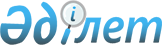 Об утверждении регламента государственной услуги "Выдача справки лицам, не завершившим высшее и послевузовское образование"
					
			Утративший силу
			
			
		
					Приказ и.о. Министра образования и науки Республики Казахстан от 24 мая 2017 года № 242. Зарегистрирован в Министерстве юстиции Республики Казахстан 28 июня 2017 года № 15275. Утратил силу приказом Министра образования и науки Республики Казахстан от 31 декабря 2019 года № 562
      Сноска. Утратил силу приказом Министра образования и науки РК от 31.12.2019 № 562 (вводится в действие после дня его первого официального опубликования).
      В соответствии с подпунктом 2) статьи 10 Закона Республики Казахстан от 15 апреля 2013 года "О государственных услугах" ПРИКАЗЫВАЮ:
      1. Утвердить прилагаемый регламент государственной услуги "Выдача справки лицам, не завершившим высшее и послевузовское образование". 
      2. Департаменту высшего и послевузовского образования Министерства образования и науки Республики Казахстан (Д.Ж. Ахмед-Заки) в установленном законодательством порядке обеспечить: 
      1) государственную регистрацию настоящего приказа в Министерстве юстиции Республики Казахстан; 
      2) в течение десяти календарных дней после государственной регистрации настоящего приказа в Министерстве юстиции Республики Казахстан направление копий настоящего приказа в периодические печатные издания для официального опубликования, а также в республиканское государственное предприятие на праве хозяйственного ведения "Республиканский центр правовой информации" Министерства юстиции Республики Казахстан для размещения в Эталонный контрольный банк нормативных правовых актов Республики Казахстан; 
      3) размещение настоящего приказа на интернет-ресурсе Министерства образования и науки Республики Казахстан; 
      4) в течение десяти рабочих дней после государственной регистрации настоящего приказа в Министерстве юстиции Республики Казахстан представление в Департамент юридической службы и международного сотрудничества Министерства образования и науки Республики Казахстан сведений об исполнении мероприятий, предусмотренных подпунктами 1), 2) и 3) настоящего пункта. 
      3. Контроль за исполнением настоящего приказа возложить на вице-министра образования и науки Республики Казахстан Суханбердиеву Э.А.
      4. Настоящий приказ вводится в действие по истечении десяти календарных дней после дня его первого официального опубликования. Регламент государственной услуги "Выдача справки лицам, не завершившим высшее и послевузовское образование" 
      Сноска. Регламент в редакции приказа Министра образования и науки РК от 02.04.2018 № 128 (вводится в действие по истечении десяти календарных дней после дня его первого официального опубликования). Глава 1. Общие положения
      1. Государственная услуга оказывается высшими учебными заведениями (далее - услугодатель) на основании стандарта государственной услуги "Выдача справки лицам, не завершившим высшее и послевузовское образование", утвержденного приказом Министра образования и науки Республики Казахстан от 14 марта 2017 года № 114 (зарегистрирован в Реестре государственной регистрации нормативных правовых актов Республики Казахстан под № 15080) (далее – Cтандарт).
      Прием заявления и выдача результата оказания государственной услуги осуществляется через:
      1) канцелярию услугодателя; 
      2) некоммерческое акционерное общество "Государственная корпорация "Правительство для граждан" (далее - Государственная корпорация).
      2. Форма оказания государственной услуги: бумажная.
      3. Результат оказываемой государственной услуги: выдача справки лицам, не завершившим высшее и послевузовское образование, по форме утвержденной приказом  Министра образования и науки Республики Казахстан от 12 июня 2009 года № 289 (зарегистрирован в Реестре государственной регистрации нормативных правовых актов под № 5717) (далее – Справка).
      Форма предоставления результата оказания государственной услуги: бумажная. Глава 2. Описание порядка действий структурных подразделений (работников) услугодателя в процессе оказания государственной услуги
      4. Основанием для начала процедуры (действия) по оказанию государственной услуги является предоставление услугополучателем полного пакета документов согласно пункту 9 Стандарта (далее – пакет документов).
      5. Процедуры (действия), входящие в состав процесса оказания государственной услуги:
      1) канцелярия высшего учебного заведения (далее – канцелярия вуза) принимает и регистрирует пакет документов, представленных услугополучателем и передает на рассмотрение в учебную часть высшего учебного заведения (далее – учебная часть вуза) в течение 1 (одного) рабочего дня; 
      2) учебная часть вуза подготавливает справку по данным услугополучателя, ведет проверку достоверности данных и передает на рассмотрение руководству высшего учебного заведения (далее – руководство вуза) в течение 1 (одного) рабочего дня;
      3) руководство вуза рассматривает пакет документов и передает в учебную часть вуза в течение 1 (одного) рабочего дня; 
      4) учебная часть вуза подготавливает Справку для выдачи услугополучателю в течение 5 (пяти) рабочих дней;
      5) учебная часть вуза, при готовности Справки письменно в произвольной форме направляет уведомление услогополучателю в течение 1 (одного) рабочего дня;
      6) учебная часть вуза выдает услугополучателю Справку в течение 1 (одного) рабочего дня.
      6. Результаты процедур по оказанию государственной услуги, которые служат основанием для начала выполнения следующих процедур:
      1) прием и регистрация пакета документов канцелярией вуза и передача в учебную часть вуза; 
      2) подготовка справки по данным услугополучателя учебной частью, проверка учебной частью достоверности данных и передача на рассмотрение руководству вуза;
      3) рассмотрение пакета документов руководством вуза и передача в учебную часть вуза;
      4) подготовка учебной частью услугополучателю Справки;
      5) направление учебной частью уведомления услугополучателю о готовности Справки;
      6) выдача учебной частью услугополучателю Справки. Глава 3. Описание порядка взаимодействия структурных подразделений (работников) услугодателя в процессе оказания государственной услуги
      7. В процессе оказания государственной услуги участвуют следующие подразделения: 
      1) канцелярия вуза;
      2) учебная часть вуза;
      3) руководство вуза;
      4) Государственная корпорация;
      5) почта.
      8. Процесс оказания государственной услуги состоит из следующих процедур между структурными подразделениями:
      1) канцелярия вуза принимает и регистрирует пакет документов, представленных услугополучателем и передает на рассмотрение в учебную вуза в течение 1 (одного) рабочего дня; 
      2) учебная часть вуза подготавливает справку по данным услугополучателя, ведет проверку достоверности данных и передает на рассмотрение руководству вуза в течение 1 (одного) рабочего дня;
      3) руководство вуза рассматривает пакет документов и передает в учебную часть вуза в течение 1 (одного) рабочего дня; 
      4) учебная часть вуза подготавливает Справку для выдачи услугополучателю в течение 5 (пяти) рабочих дней;
      5) учебная часть вуза, при готовности Справки, письменно в произвольной форме направляет уведомление услугополучателю в течение 1 (одного) рабочего дня;
      6) учебная часть вуза выдает услугополучателю Справку в течение 1 (одного) рабочего дня.
      Блок-схема прохождения каждого действия (процедуры) с указанием длительности каждой процедуры и описание последовательности процедур (действий) приведена в приложении 1 к настоящему Регламенту государственной услуги. Глава 4. Описание порядка взаимодействия с Государственной корпорацией и (или) иными услугодателями, а также порядка использования информационных систем в процессе оказания государственной услуги
      9. Описание порядка обращения и последовательности процедур (действий) услугодателя и услугополучателя при оказании государственной услуги через:
      Государственную корпорацию:
      1) услугополучатель сдает пакет документов работнику Государственной корпорации в течение 15 (пятнадцати) минут;
      2) работник Государственной корпорации регистрирует заявление в течение 15 (пятнадцати) минут;
      3) работник Государственной корпорации заполняет форму запроса в части отметки о наличии документов в бумажной форме в течение 15 (пятнадцати) минут.
      Сведения о документах, удостоверяющих личность, работник Государственной корпорации получает из соответствующих государственных информационных систем через шлюз "электронного правительства" и направляет услугодателю;
      4) работник Государственной корпорации выдает услугополучателю расписку о приеме в форме электронной копии соответствующих документов в течение 15 (пятнадцати) минут. 
      При обращении в Государственную корпорацию день приема не входит в срок оказания государственной услуги.
      В случае предоставления услугополучателем неполного пакета документов, согласно перечню, предусмотренному пунктом 9 Стандарта государственной услуги работник Государственной корпорации отказывает в приеме заявления и выдает расписку об отказе в приеме документов по форме согласно приложению 2 к Стандарту государственной услуги.
      5) Государственная корпорация направляет документы в соответствующий вуз по средствам почты в течение 1 (одного) рабочего дня; 
      6) почта доставляет документы в соответствующий вуз в течение 1-5 (одного-пяти) рабочих дней;
      7) канцелярия вуза принимает пакет документов, регистрирует, и передает на рассмотрение в учебную часть вуза в течение 1 (одного) рабочего дня;
      8) учебная часть вуза подготавливает справку по данным услугополучателя, ведет проверку достоверности данных и передает на рассмотрение руководству вуза в течение 1 (одного) рабочего дня;
      9) руководство вуза рассматривает пакет документов и передает в учебную часть вуза в течение 1 (одного) рабочего дня;
      10) учебная часть вуза подготавливает Справку для выдачи услугополучателю и направляет в Государственную корпорацию по средствам почты в течение 1 (одного) рабочего дня;
      Услугодатель обеспечивает доставку результата государственной услуги в Государственную корпорацию не позднее чем за сутки до истечения срока оказания государственной услуги.
      Срок оказания государственной услуги исчисляется со дня даты заявления услугополучателя;
      11) почта доставляет Справку в Государственную корпорацию в течение 1-5 (одного-пяти) рабочих дней;
      12) работник Государственной корпорации выдает услугополучателю Справку в течение 15 (пятнадцати) минут. 
      Диаграмма функционального взаимодействия информационных систем, задействованных в оказании государственной услуги, приведена в приложении 2 к настоящему Регламенту государственной услуги.
      10. Результаты процедур по оказанию государственной услуги, которые служат основанием для начала выполнения следующих процедур через:
      Государственную корпорацию:
      1) проверка пакета документов и регистрация заявления работником Государственной корпорации;
      2) заполнение формы запроса и выдача услугополучателю расписки работником Государственной корпорации;
      3) направление Государственной корпорацией документов в соответствующий вуз; 
      4) доставка почтой (и (или) курьером Государственной корпорации) Справки в соответствующий вуз;
      5) прием и регистрация пакета документов канцелярией вуза, рассмотрение документов руководством вуза и направление учебной частью Справки в Государственную корпорацию;
      6) доставка почтой (и (или) курьером Государственной корпорации) Справки в Государственную корпорацию;
      7) выдача работником Государственной корпорации Справки услугополучателю. 
      Справочник бизнес-процессов оказания государственной услуги "Выдача справки лицам, не завершившим высшее и послевузовское образование" приведен в приложении 3 к настоящему Регламенту государственной услуги. Блок-схема прохождения каждого действия (процедуры) с указанием длительности каждой процедуры и описание последовательности процедур (действий)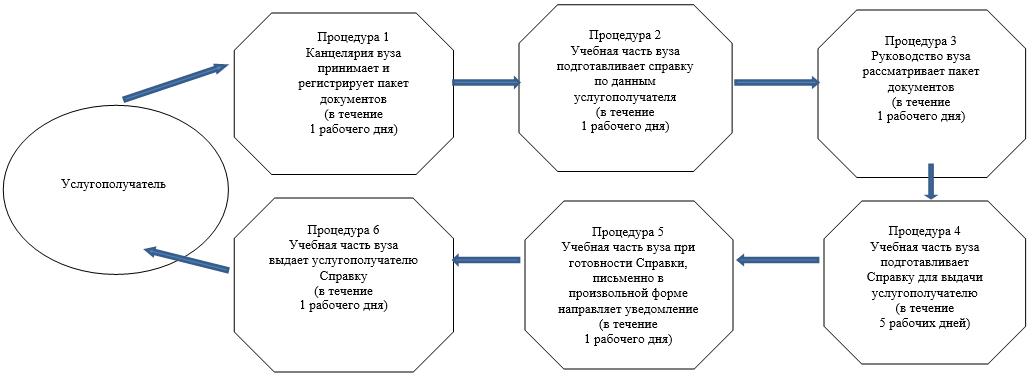  Диаграмма функционального взаимодействия информационных систем, задействованных в оказании государственной услуги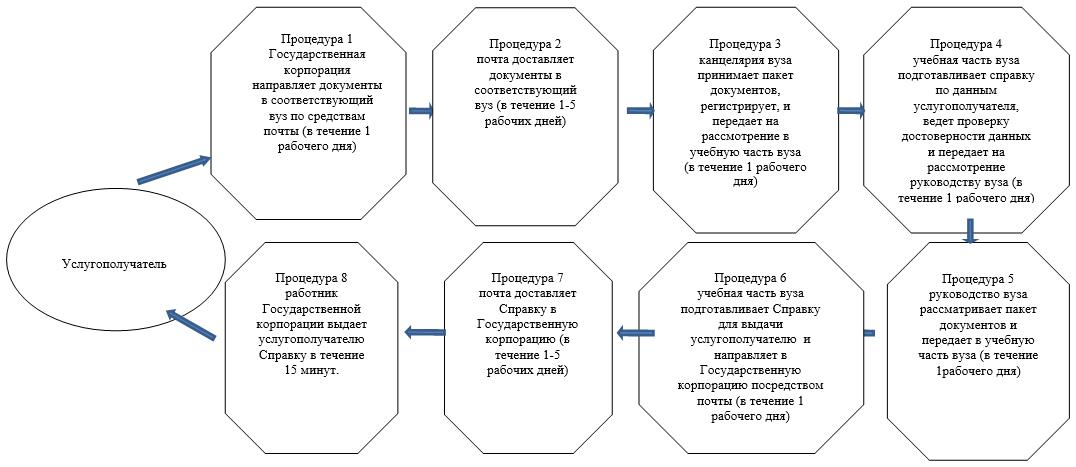  Справочник бизнес-процессов оказания государственной услуги "Выдача справки лицам, не завершившим высшее и послевузовское образование" в высшем учебном заведении и через Государственную корпорацию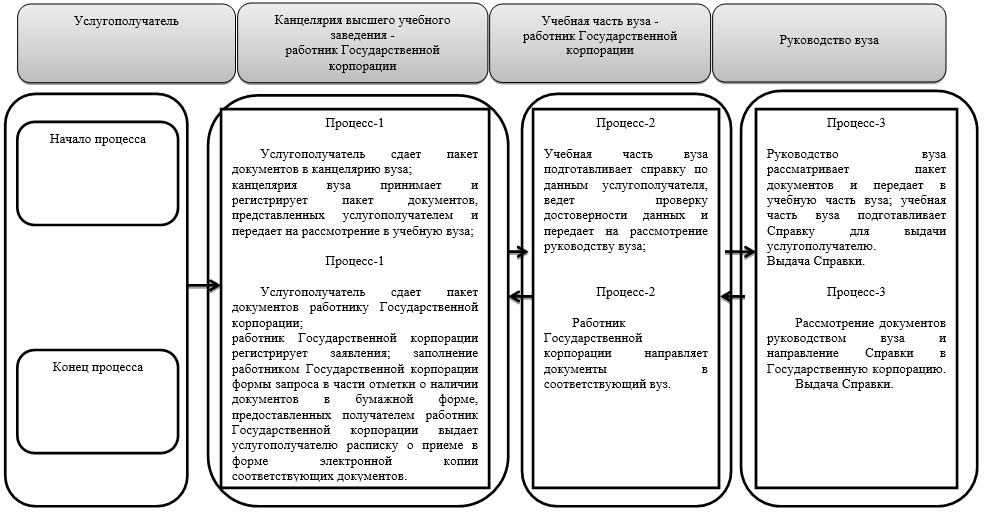 
					© 2012. РГП на ПХВ «Институт законодательства и правовой информации Республики Казахстан» Министерства юстиции Республики Казахстан
				
      Исполняющий обязанности
Министра образования и науки
Республики Казахстан 

Б. Асылова
Утвержден
приказом исполняющего
обязанности Министра
образования и науки Республики Казахстан
от 24 мая 2017 года №242Приложение 1
к Регламенту государственной
услуги "Выдача справки лицам,
не завершившим высшее
и послевузовское образование"
Приложение 2
к Регламенту государственной
услуги "Выдача справки лицам,
не завершившим высшее
и послевузовское образование"
Приложение 3
к Регламенту государственной
услуги "Выдача справки лицам,
не завершившим высшее
и послевузовское образование"
